Простые советы компании ESET - "Как защитить ребенка в сети?"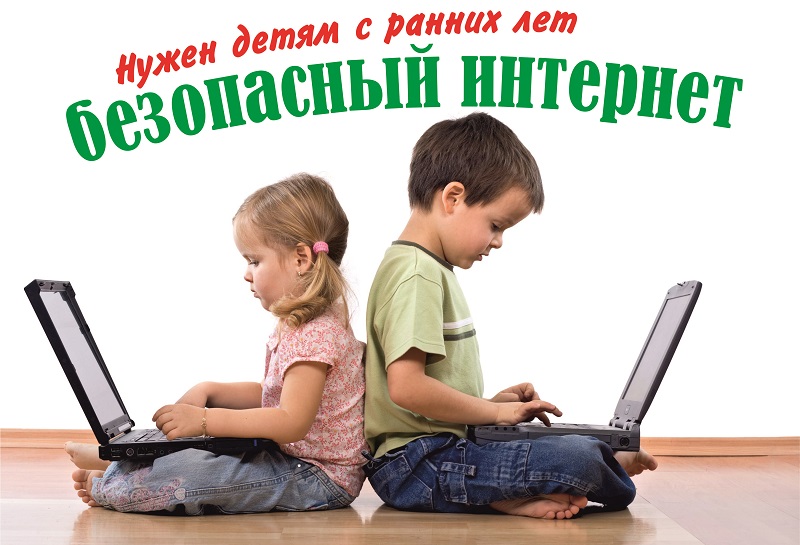 Создайте «детский» профиль пользователя на вашем ПК или ноутбуке, где будут лишь предназначенные для детей материалы (например, мультфильмы).Научите ребенка пользоваться социальными сетями и поисковыми сервисами. Заведите ему страничку в соцсетях и адрес электронной почты. Используйте разные пароли!Используйте настройки безопасности/приватности выбранных сайтов для ограничения доступа к личным данным вашего ребенка.Проверяйте возрастные ограничения сайтов и видеоигр. Многие из них не предназначены для несовершеннолетних.Объясните, что в интернете, как и в реальной жизни, не стоит общаться с незнакомыми людьми и тем более раскрывать информацию о себе или семье.Даже друзьям и знакомым не следует доверять на 100% – профиль одноклассника вашего ребенка может быть взломан злоумышленниками.Приглядывайте за тем, кого ваш ребенок добавляет в друзья в соцсетях и что публикует в открытом доступе.Если вашего ребенка в интернете кто-то напугал или расстроил – он должен знать, что в любой момент может прийти к вам и рассказать об этом.Убедитесь, что в вашей семье компьютеры, ноутбуки и мобильные устройства защищены антивирусным ПО. ESET NOD32 Smart Security Family для пяти устройств – оптимальный выбор.Активируйте в вашем антивирусном продукте функцию «Родительский контроль» и определите категории сайтов, которые необходимо блокировать (онлайн-магазины, казино, XXX-сайты и др).